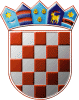 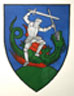         REPUBLIKA HRVATSKA                                                                                                                     MEĐIMURSKA ŽUPANIJAOPĆINA SVETI JURAJ NA BREGU                            OPĆINSKO VIJEĆE KLASA:550-01/20-01/06URBROJ:2109/16-03-22-3Pleškovec, 31. ožujka 2022.Na temelju članka 4. Zakona o socijalnoj skrbi („Narodne novine“, broj 18/22.), i članka 28. Statuta Općine Sveti Juraj na Bregu („Službeni glasnik Međimurske županije“, broj 08/21.), Općinsko vijeće Općine Sveti Juraj na Bregu na 05. sjednici održanoj 31. ožujka 2022. godine, donijelo je IZVJEŠĆEo izvršenju Socijalnog programaOpćine Sveti Juraj na Bregu za 2021. godinuČlanak 1.Prihvaća se Izvješće o izvršenju Socijalnog programa Općine Sveti Juraj na Bregu za 2021. godinu.Potpora za podmirenje troškova stanovanja - ogrjevPotpora za opremu za novorođenčadSufinanciranje prijevoza učenika Osnovne školeStipendije i školarineSufinanciranje prehrane učenika Osnovne školePomoć obiteljima i kućanstvimaIzdaci za dječji vrtić i jaslice       08. Asistent u nastavi09. Sufinanciranje najma dvorane za školsku djecu      10. Sufinanciranje produženog boravka za učenike osnovne škole       11.  Subvencioniranje troškova prehrane socijalno potrebitim osobama      12. Pomoć osobama s invaliditetom13. Subvencija za odvoz otpadaČlanak 2.Ovo Izvješće o izvršenju Socijalnog programa stupa na snagu osmog dana od dana objave u „Službenom glasniku Međimurske županije“.                                                                                                           PREDSJEDNIK                                                                                                           Općinskog vijeća                                                                                                          Anđelko KovačićR.b.KontoPotpora za podmirenje troškova stanovanja - ogrjevIzmjene i dopuneIzvršenje2021.01.37218Potpora za podmirenje troškova stanovanja - ogrjev20.000,0019.950,00R.b.KontoPotpora za opremu za novorođenčadIzmjene i dopuneIzvršenje2021.01.37212Potpora za opremu za novorođenčad150.000,00156.000,00R.b.KontoSufinanciranje prijevoza učenika Osnovne školeIzmjene i dopuneIzvršenje2021.01.37220Sufinanciranje prijevoza učenika Osnovne škole40.000,00112.606,00R.b.KontoStipendije i školarineIzmjene i dopuneIzvršenje2021.01.37215Stipendije i školarine330.000,00327.200,00R.b.KontoSufinanciranje prehrane učenika Osnovne školeIzmjene i dopuneIzvršenje2021.01.37224Sufinanciranje prehrane učenika Osnovne škole31.600,0036.269,00R.b.KontoPomoć obiteljima i kućanstvimaIzmjene i dopuneIzvršenje2021.01.37212Pomoć obiteljima i kućanstvima(i pomoći umirovljenicima povodom Uskrsnih i Božićnih blagdana)220.000,00200.210,50R.b.KontoIzdaci za dječji vrtić i jasliceIzmjene i dopuneIzvršenje2021.01.37210Izdaci za dječji vrtić i jaslice1.840.000,001.835.724,40R.b.KontoAsistent u nastaviIzmjene i dopuneIzvršenje2021.01.372114Asistent u nastavi3.500,003.944,21R.b.KontoSufinanciranje najma dvorane za školsku djecuIzmjene i dopuneIzvršenje2021.01.37222Sufinanciranje najma dvorane za školsku djecu20.000,004.025,00R.b.KontoSufinanciranje produženog boravka za učenike osnovne školeIzmjene i dopuneIzvršenje2021.01.37220Sufinanciranje produženog boravka za učenike Osnovne škole27.500,0035.340,00R.b.KontoSubvencioniranje troškova prehrane socijalno potrebitim osobamaIzmjene i dopuneIzvršenje2021.01.37229Subvencioniranje troškova prehrane socijalno potrebitim osobama4.000,004.178,15R.b.KontoPomoć osobama s invaliditetomIzmjene i dopuneIzvršenje2021.01.37213Pomoć osobama s invaliditetom20.000,0021.035,40R.b.KontoSubvencija za odvoz otpadaIzmjene i dopuneIzvršenje2021.01.37211Subvencija za odvoz otpada110.000,00107.486,79